ライオンズクラブ国際協会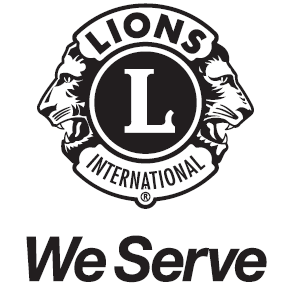 ３３３－Ｃ地区　キャビネット事務局　　　　　　　　　　　　　　　　　　　　　　　　　httpｓ://lionsclub333c.org/　　　　　　　　　　　　　　　　　　　　　　　　〒260-0026 千葉市中央区千葉港4-3 千葉県経営者会館 4F 　℡043-243-2528Ｇ発１９－００６２０１９年７月２７日各ライオンズクラブ会長・幹事　様ライオンズクラブ国際協会３３３－Ｃ地区地区ガバナー　Ｌ 小髙 左起子地区LCIF委員長　Ｌ 飯塚 𠀋夫　ライオンズクラブ国際財団（ＬＣＩＦ）寄付と報告拝啓、益々ご清祥のこととお慶び申し上げます。　ＬＣＩＦ寄付の手順と報告についてお知らせいたします。個人の寄付は、昨年度から新しく「ライオンズ・サポート・プログラム」となり、寄付金額に決まりはありませんが、一人当たり50ドル以上の寄付を行った場合、金額に応じたアワードピンが贈られることになりました。　プログラムに対応するため「ＬＣＩＦ寄付報告用紙」も改訂されましたので、必ず新しい用紙で報告してください。寄付の累計が1000ドルに達しますとＭＪＦ1回分としてカウントされます。本部ＬＣＩＦで正確に記録されるように報告用紙には会員名･会員番号･寄付額の一覧表を必ず添付していただきますようお願い申し上げます。累計期間の制限はありません。２０１５年１２月以前の寄付は記録されませんが、100ﾄﾞﾙ以上の寄付で名簿が提出されていれば記録されています（例えば05～08のキャンペーンCSFⅡの際は100ﾄﾞﾙを超えることが多かったため累計金額として記録されています）前月までのメンバー個人の累計分割MJF金額は「STATUS of INSTALLMENTS」これまでのMJF寄付回数は「MJF PMJF Listing」で確認できます。これらの表は地区ＨＰに掲載、またＬＣＩＦから新しい表が届き次第、差し替え致します。ご自身のこれまでの寄付を確認されて今後の予定にお役立てください。また、速やかな記録とアワード交付のため、LCIFから下記のようなお願いも届いています。ご理解、ご協力をよろしくお願い致します。寄付後の報告は必ずLCIF寄付者サービス課・キャビネット事務局の２か所にお願い致します。寄付の手順と報告方法については別紙「ＬＣＩＦ寄付の手順」をご覧ください。　　　　　　　　　　　　　　　　敬具◎LCIF寄付報告用紙（振込専用）は振込後すみやかに送信願います。特に月をまたぎますと記録の訂正が必要となり、それだけアワードの交付も大幅に遅延してしまいます。◎報告用紙の訂正・再送の件数が増えておりますので、送信前にいま一度記入内容をお確かめください◎銀行振込票 / 利用明細等の添付は不要です。（注：キャビネット事務局には添付してください）◎振込先口座相違のケースが散見されます。お振込みの際には口座番号をあらためてお確かめください◎MJF盾および100%クラブ・バナー等のアワードは、クラブ会長のものとして本部に登録された住所宛に送付されますので、もれなくご登録願います。（注：サバンナ「会員管理」→「詳細」MyLCI Extension Formsに記入のローマ字住所です。なお、サポーターピンはサバンナ「クラブ管理」→「クラブ情報」のクラブ住所宛に送付されます）上記を含む寄付金関連全般およびアワードの発送状況等に関するお問い合わせはLCIF本部の寄付者サービス課（LCIFJapan@lionsclubs.org）までお寄せください。どうぞよろしくお願い申し上げます。ライオンズクラブ国際財団（LCIF）　寄付者サービス課